У  К  Р А  Ї  Н  А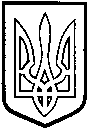 ТОМАШПІЛЬСЬКА РАЙОННА РАДАВ І Н Н И Ц Ь К О Ї  О Б Л А С Т ІРІШЕННЯ №204від 26 січня 2017 року				                              13 сесія 7 скликанняПро затвердження структури та чисельності працівників Територіального центру соціального обслуговування (надання соціальних послуг) Томашпільського районуВідповідно до пункту 20 частини 1 статті 43, частин 4, 5 статті 60 Закону України «Про місцеве самоврядування в Україні», рішення 28 сесії районної ради 5 скликання №284 від 28 квітня 2009 року «Про управління об’єктами спільної комунальної власності територіальних громад району», пункту 6 Типового положення про територіальний центр соціального обслуговування (надання соціальних послуг), затвердженого постановою Кабінету Міністрів України від 29.12.2009 року №1417 «Деякі питання діяльності територіальних центрів соціального обслуговування (надання соціальних послуг)», пункту 2.2 Статуту територіального центру соціального обслуговування (надання соціальних послуг) Томашпільського району (нова редакція), затвердженого рішенням 11 сесії районної ради 7 скликання від 15.12.2016 року №176, враховуючи клопотання Територіального центру соціального обслуговування (надання соціальних послуг) Томашпільського району та управління праці та соціального захисту населення райдержадміністрації, за погодженням з постійними комісіями районної ради з питань регулювання комунальної власності, комплексного розвитку та благоустрою населених пунктів, охорони довкілля, будівництва і приватизації та з питань бюджету, роботи промисловості, транспорту, зв’язку, енергозбереження, розвитку малого і середнього підприємництва, регуляторної політики, районна рада ВИРІШИЛА:1. Затвердити структуру та чисельність працівників Територіального центру соціального обслуговування (надання соціальних послуг) Томашпільського району в кількості 62,5 штатних одиниць:	2. Контроль за виконанням даного рішення покласти на постійні комісії районної ради з питань регулювання комунальної власності, комплексного розвитку та благоустрою населених пунктів, охорони довкілля, будівництва і приватизації (Гаврилюк В.А.) та з питань бюджету, роботи промисловості, транспорту, зв’язку, енергозбереження, розвитку малого і середнього підприємництва, регуляторної політики (Кісь С.М.).Голова районної ради				Д.Коритчук№ п/пНазва посадКількість штатних посад№ п/пНазва посадКількість штатних посадАпарат територіального центруАпарат територіального центруАпарат територіального центру1.Директор12.Головний бухгалтер13.Бухгалтер І категорії14.Бухгалтер ІІ категорії15.Інспектор з кадрів16.Оператор комп’ютерного набору1Відділення соціальної допомоги вдомаВідділення соціальної допомоги вдомаВідділення соціальної допомоги вдома7.Завідувач відділення 1Персонал із соціальної роботи8.Фахівець із соціальної допомоги вдома19.Фахівець із соціальної роботи (соціальний працівник)1,510.Соціальні робітники37Обслуговуючий персоналОбслуговуючий персоналОбслуговуючий персонал11.Водій0,512.Швачка113.Підсобний робітник114.Робітник з комплексного обслуговування і ремонту будинків1Відділення стаціонарного догляду для постійного або тимчасового проживанняВідділення стаціонарного догляду для постійного або тимчасового проживанняВідділення стаціонарного догляду для постійного або тимчасового проживанняАдміністративно-господарський персонал15.Завідувач відділення116.Сестра-господиня1Медичний персонал17.Лікар0,518.Сестра медична 1,519.Сестра медична з дієтичного харчування0,520Молодша медична сестра з догляду за хворими421.Молодша медична сестра (санітарка- ванниця)1Персонал кухні22.Кухар (кухонний робітник)223.Оператор котельні 3 розряду1ВСЬОГО:62,5